关于举办地方政府“两新一重”项目谋划及片区综合开发投融资实务培训班的通知各有关单位:“十四五”规划和2035年远景目标纲要提出,推进既促消费惠民生又调结构增后劲的新型基础设施、新型城镇化、交通水利等重大工程建设。“两新一重”建设是促进我国经济社会发展的新机遇、新动能，成为扩大有效投资的重要抓手。片区综合开发是推动新型城镇化建设重要开发模式，是“十四五”期间引领城市发展升级的主要举措。《国务院关于进一步深化预算管理制度改革意见》（国发〔2021〕5号）提出，“把防范化解地方政府隐性债务风险作为重要的政治纪律和政治规矩，坚决遏制隐性债务增量，妥善处置和化解隐性债务存量。”为贯彻落实各项文件精神，助力相关单位健康有序高质量推进项目建设，有效防范控制风险，中国投资协会项目投融资专业委员会会同北京中科善若教育咨询有限公司举办地方政府“两新一重”项目谋划及片区综合开发投融资实务培训班。本次培训旨在帮助地方政府做好项目谋划，促进平台公司加快转型，提高城市新区、产业园区和新型城镇化项目建设水平，帮助金融机构、片区综合开发企业系统学习国家投融资相关政策，加强合规参与政府投资类项目能力，熟悉项目谋划与实施路径，掌握投融资模式创新实务，促进地方经济社会健康持续发展。现将具体事项通知如下：一、组织机构主办单位：中国投资协会项目投融资专业委员会承办单位：北京中科善若教育咨询有限公司培训内容（详细内容见附件）1.“两新一重”建设及基础设施投融资政策解读与实务2.“两新一重”建设内容解析与案例3.“两新一重”建设合规投融资模式与案例4.国发〔2021〕5号文后基建ABO模式的应用及限制5.“两新一重”建设与政府债务防范及案例6.“两新一重”建设谋划储备、项目包装及案例7.园区、片区开发相关政策要点解读8.片区综合开发中土地储备与交易及案例9.城投公司如何参与片区综合开发及作用10.片区综合开发模式分析及案例11.商业银行等金融机构参与片区综合开发12.央企、国企参与片区综合开发模式探讨及案例13.“管委会+平台”模式实施片区综合开发项目的应用三、培训对象1.各地方政府发改、教育、科技、司法、财政、环保、住建、交通、水利、农业、林业、文旅、卫健、能源等部门相关工作人员。2.参与新型城镇化、新型基础设施和政府项目的央企、国企、上市公司高管及项目负责人。3.银行、证券、基金、信托、资产管理、融资租赁等金融机构和工程咨询、规划设计、财务顾问、法律行业等部门负责人及管理人员。四、授课专家拟邀请国家发展改革委、财政部相关领域专家授课，培训采用专题讲座、案例分析、政策解读、现场答疑、研讨交流等形式进行讲解。五、时间地点2021年09月24日—09月28日  成都市（24日全天报到）2021年10月22日—10月26日  南宁市（22日全天报到）2021年11月12日—11月16日  合肥市（12日全天报到）2021年11月26日—11月30日  郑州市（26日全天报到）2021年12月10日—12月16日  厦门市（10日全天报到）2021年12月24日—11月28日  海口市（24日全天报到）六、相关事宜（一）培训费用A.2980元/人（含培训、资料、课件、场地费用及会议期间午餐），住宿统一安排，费用自理。B.3980元/人（含证书、培训、资料、课件、场地费用及会议期间午餐），住宿统一安排，费用自理。C.5980元/人（含证书、培训、资料、课件、场地费用及会议期间食宿）。培训结束由中国国家人事人才培训网、北京企业管理咨询协会共同颁发《投融资管理师》证书，需提供报名回执表、二寸白底免冠彩色照片（电子版）、身份证（复印件）、学历证书（复印件）各一份。证书可在“国培网人才数据库”查询。（二）联系方式报名负责人：聂红军 主任18211071700（微信）   电  话：010-87697580     邮    箱：zqgphwz@126.com  qq咨询：3177524020 网址查询：http://www.zqgpchina.cn/附件： 1.培训内容2.报名回执表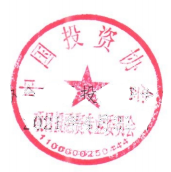 中国投资协会项目投融资专业委员会                                 2021年4月21日附件1:培 训 内 容“两新一重”建设及基础设施投融资政策解读与实务1.2021年《政府工作报告》投资新动向分析2.《国务院关于进一步深化预算管理制度改革意见》（国发〔2021〕5号）解读与实操3.《政府投资条例》解读与案例分析4.《城镇老旧小区改造可复制政策机制清单（第一批）》（建办城函〔2020〕649号）解读及案例5.《2021年新型城镇化和城乡融合发展重点任务》（发改规划〔2021〕493号）内容解读6.“两新一重”建设相关政策解读与实务 “两新一重”建设内容解析与案例1.为何要提出“两新一重”建设2.“两新一重”建设新在哪里、重在何处3.为何“两新一重”是扩大有效投资的重要抓手4.“两新一重”建设资金构成分析与社会资本投资5.新基建项目风险性和回报率之股债融资关系及案例6.“两新一重”项目融资主要模式及案例三、“两新一重”建设合规投融资模式与案例1.项目代建制应用及案例2.项目代建制与授权开发区别分析3.PPP模式及开发性PPP模式应用及案例4.特许经营模式的应用及案例5.特许经营与PPP模式差异点分析6.政府购买服务的合理应用及案例7.政府采购设备及工程的合规应用及案例四、国发〔2021〕5号文后基建ABO模式的应用及限制1.PPP、特许经营、购买服务、代建制等投融资存在问题分析2.ABO模式自身存在的短板及合规性问题3.ABO模式与其他模式比较（与PPP、BT、委托代建）4.ABO模式通过缓释措施可降低政府债务风险及案例5.ABO模式不能扩大使用范围（在交通、文体会展、养老、健康、医疗、水电气热应用及案例）6.国发〔2021〕5号文后，ABO模式会被取消吗五、“两新一重”建设与政府债务防范及案例1.促进地方政府投融资模式重构及案例2.优化财政资金的投资方向及案例3.处理好“两新一重”建设政府投资与企业运作模式及案例4.积极社会资本尤其民营资本参与“两新一重”5.发挥政府专项债券对项目支持作用及案例6.财政预算与绩效考核建立及案例7.建立多层次担保体系助力企业参与“两新一重”建设及案例8.优化营商环境支持社会资本投资“两新一重”建设及案例六、“两新一重”建设谋划储备、项目包装及案例1.“两新一重”建设前期谋划所考虑因素2.“两新一重”建设采用的投融资模式及可行性3.政府立项与城投公司立项项目优势分析4.土地资源利用及资金筹集5.政府投资与企业投资项目及案例6.项目立项程序及政府采购程序解析及案例7.政府怎样发挥好投资补贴和贷款贴息及案例8.项目建设中政府隐性债务的规避措施七、园区、片区开发相关政策要点解读1.《国务院办公厅关于促进开发区改革和创新发展的若干意见》(国办发〔2017〕7号)要点解读2.《国务院关于推进国家级经济技术开发区创新提升打造改革开放新高地的意见》（国发〔2019〕11号）要点解读3.《关于促进具备条件的开发区向城市综合功能区转型的指导意见》《关于深入推进新型工业化产业示范基地建设的指导意见》等相关政要点解读4.《土地征收成片开发标准（试行）》的通知（自然资规〔2020〕5号）解读5.土地储备新政解读八、片区综合开发中土地储备与交易及案例1.土地储备（一级开发）主要环节解析2.土地储备中两类主体分析及案例3.土地储备中一二级开发联动探讨4.土地储备中购买服务和采购工程5.土地储备中的不合规模式及案例6.片区土地拆迁安置及前期开发资金解决方式探讨及案例九、城投公司如何参与片区开发及作用 1.城投公司能通过政府授权获得项目业主或实施主体吗 2.城投公司怎样参与前期土地拆迁、收储及注意的问题 3.城投公司怎样选择投资人，公开招标关键环节及注意问题 4.城投公司的项目立项，资产所属及项目公司设立 5.前期拆迁款、安置费、补偿款解决的几种方式 6.城投公司转型后方可参与片区开发项目 7.片区开发中资产归属及资产转移问题探讨十、片区综合开发几种模式分析及案例1.传统的片区开发几种模式存在弊端及案例2.PPP模式在片区开发中存在问题及案例3.特许经营+ABO模式合规性设计及案例4.投资者+EPC模式的应用与注意问题及案例5.以国企为主导片区开发合规性和风险性分析6.片区开发土地补贴和运营收益的融资性分析及案例7.政府专项债券可否支持企业立项片区开发，如何支持十一、商业银行等金融机构参与片区综合开发1.金融支持实体经济发展相关政策解读2.商业银行参与社会资本主导的市场化片区建设合规分析3.片区综合开发收益性与贷款可行性4.片区中公益性项目与土地出让金平衡方式风险点5.投资人+EPC模式后期融资及政府贷款贴息6.商业银行能否为购买服务和采购工程项目融资贷款十二、央企、国企参与片区综合开发模式探讨及案例1.开发型PPP模式在片区综合开发应用与案例2.企业主导片区综合开发模式分析及案例3.如何寻求政府财政合规的支持、支持途径及案例  4.庞大项目资本金的筹集渠道及合规性问题  5.政府对片区项目补贴方式、补贴类型及范围  6.如何争取地方政府专项债券对项目支持及案例  7.央企、国企与城投公司合作片区开发注意的问题  8.近期央企、国企投资开工片区开发案例分析  9.片区综合开发中政府债务防范措施  10.片区综合开发中投资风险防范及可融资性分析十三、“管委会+平台”模式实施片区开发项目的应用1.“管委会+平台”操作模式简述2.“管委会+平台”模式中管委会与平台公司的核心权责界定3.园区平台公司的转型与重组4.平台公司如何介入园区一二级开发从而实现上市的目标5.园区升级开发相关案例附件：2地方政府“两新一重”项目谋划及片区综合开发投融资实务培训班报名回执表报名负责人：聂红军 主任18211071700（微信）   电  话：010-87697580      邮    箱：zqgphwz@126.com  qq咨询：3177524020        网址查询：http://www.zqgpchina.cn/中国投资协会项目投融资专业委员会文件投融培〔2021〕16号单位名称邮编邮编单位地址联系人部门职务部门职务部门职务部门职务办公电话手    机手    机手    机手    机传   真电子信箱电子信箱电子信箱电子信箱参加培训人员性别职务电话手机手机手机手机邮箱邮箱参会地点证书申报《投融资管理师》  □《投融资管理师》  □《投融资管理师》  □《投融资管理师》  □《投融资管理师》  □《投融资管理师》  □标准选项A：2980元□    B：3980元□      C：5980元□A：2980元□    B：3980元□      C：5980元□A：2980元□    B：3980元□      C：5980元□A：2980元□    B：3980元□      C：5980元□A：2980元□    B：3980元□      C：5980元□A：2980元□    B：3980元□      C：5980元□A：2980元□    B：3980元□      C：5980元□A：2980元□    B：3980元□      C：5980元□A：2980元□    B：3980元□      C：5980元□住宿标准单住□         合住□          自行安排□单住□         合住□          自行安排□单住□         合住□          自行安排□单住□         合住□          自行安排□单住□         合住□          自行安排□单住□         合住□          自行安排□单住□         合住□          自行安排□单住□         合住□          自行安排□单住□         合住□          自行安排□付款方式□银行     □网银 □银行     □网银 □银行     □网银 □银行     □网银 金额需要与专家沟通的问题收款账户单位名称：北京中科善若教育咨询有限公司开 户 行：中国工商银行股份有限公司北京永定路支行 账    号：0200247009200077514行    号：102100024703单位名称：北京中科善若教育咨询有限公司开 户 行：中国工商银行股份有限公司北京永定路支行 账    号：0200247009200077514行    号：102100024703单位名称：北京中科善若教育咨询有限公司开 户 行：中国工商银行股份有限公司北京永定路支行 账    号：0200247009200077514行    号：102100024703单位名称：北京中科善若教育咨询有限公司开 户 行：中国工商银行股份有限公司北京永定路支行 账    号：0200247009200077514行    号：102100024703单位名称：北京中科善若教育咨询有限公司开 户 行：中国工商银行股份有限公司北京永定路支行 账    号：0200247009200077514行    号：102100024703单位名称：北京中科善若教育咨询有限公司开 户 行：中国工商银行股份有限公司北京永定路支行 账    号：0200247009200077514行    号：102100024703单位名称：北京中科善若教育咨询有限公司开 户 行：中国工商银行股份有限公司北京永定路支行 账    号：0200247009200077514行    号：102100024703单位名称：北京中科善若教育咨询有限公司开 户 行：中国工商银行股份有限公司北京永定路支行 账    号：0200247009200077514行    号：102100024703单位名称：北京中科善若教育咨询有限公司开 户 行：中国工商银行股份有限公司北京永定路支行 账    号：0200247009200077514行    号：102100024703备注请将《报名回执表》发送至会务组，并于报名3日内将培训费汇至指定账户，会务组确认收到培训费后即发《参会凭证》，详细说明培训安排具体事项。请将《报名回执表》发送至会务组，并于报名3日内将培训费汇至指定账户，会务组确认收到培训费后即发《参会凭证》，详细说明培训安排具体事项。请将《报名回执表》发送至会务组，并于报名3日内将培训费汇至指定账户，会务组确认收到培训费后即发《参会凭证》，详细说明培训安排具体事项。请将《报名回执表》发送至会务组，并于报名3日内将培训费汇至指定账户，会务组确认收到培训费后即发《参会凭证》，详细说明培训安排具体事项。请将《报名回执表》发送至会务组，并于报名3日内将培训费汇至指定账户，会务组确认收到培训费后即发《参会凭证》，详细说明培训安排具体事项。单位印章2021年  月  日单位印章2021年  月  日单位印章2021年  月  日单位印章2021年  月  日